Journées mouvement et rencontres Procap, 2021 à TeneroFormulaire d’inscription principal Merci de nous renvoyer les formulaires d’inscription jusqu’au 31 mars 2021 au plus tard à l’adresse:Procap Sport, Frohburgstr. 4, Case postale, 4601 OltenSection / Groupe sportif / Institution:      	Responsable:      			E-mail:      	Adresse:      		Téléphone:      	Numéro de téléphone portable pendant l’événement:      	Merci de garder une copie des inscriptions afin que le jour même, tous les participants sachent à quelles offres et pour quel hébergement ils sont inscrits.Nombre de personnesA l’occasion de l’anniversaire « 90 + 1 » les coûts pour les offres de mouvement et de rencontres, samedi et dimanche, l’assemblée des délégués, la soirée de divertissement, la restauration (sandwich de bienvenue le samedi, repas du soir, petit-déjeuner, «pasta party» le dimanche) seront pris en charge par Procap Suisse.0.-- CHF/personne Les coûts sont pris en charge par Procap Suisse	Nombre de personnes      	 TransportNous vous recommandons d’organiser le transport avec d’autres sections ou groupes sportifs afin de recourir à des sociétés de car locales et d’occuper toutes les places disponibles. Nous venons en transports publics		 oui	 non(5 minutes à pied, parcours accessible en fauteuil roulant, depuis la gare CFF de Tenero)Nous venons en car, en bus ou avec un véhicule privé	 oui	 nonet avons besoin de places de parc pour:	Minibus	Nombre:	     		Cars	Nombre:	     		Voitures	Nombre:	     	Estafette-navetteEstafette-navette (6 personnes par groupe)	Nombre de groupes      	Match de football pour personnes avec ou sans handicapNous participerons au match de football	Nombre de personnes, env.	     Spectacle de groupe		Nous présenterons un spectacle de groupe lors de la soirée de divertissement 	 oui  	 non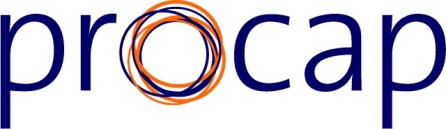 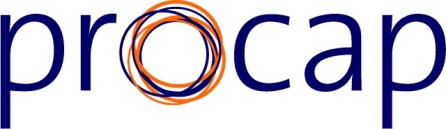 Catégories d’hébergementLes réservations seront faites après réception des inscriptions. Nous signalerons immédiatement à la personne responsable les options d’hébergement qui ne sont plus disponibles. Nous vous conseillons dans tous les cas de vous inscrire rapidement. Les frais d’hébergement sont facturés une fois l’inscription validée (voir description et coûts des logements en annexe). Nous procéderons à la répartition des logements conformément à l’ordre de réception des inscriptions. Chambres communes au Centro sportivo Chambres pour 4 à 6 personnes avec lits superposés.  Draps fournis, pas de sac de couchage nécessaire (50.- par personne).	Nous avons besoin de       places dans des chambres de 4 à 6 personnes avec lits 
	superposés.		      de ces personnes sont en fauteuil roulant.Logement en tente au Centro sportivo La personne dort sur un matelas posé sur une palette de bois. Une grande tente militaire peut accueillir jusqu’à 16 personnes. Une tente entière peut être réservée par groupe (à partir de 10 personnes) en fonction des possibilités. Les participant·e·s doivent apporter leur sac de couchage.	Nous avons besoin de       places en tente (25.- par personne).	Hébergement à l’hôtel (Tenero, Locarno) Chambres simples et doubles (de 100.- à 200.- CHF par personne).	Nous réservons      	 chambres simples et       chambres doubles.				      de ces chambres simples et       de ces chambres doubles doivent être accessibles en fauteuil roulant.Nous souhaitons un transfert du Centro sportivo à l’hôtel            oui      non Le transfert est facturé séparément.Hébergement privé: 	Nous réservons nous-mêmes	Nombre de personnes        Les formulaires d’inscription détaillés pour les différents points du programme sont joints et font partie de l’inscription. Merci de nous renvoyer l’ensemble des formulaires d’inscription jusqu’au 31 mars 2021 au plus tard.En apposant votre signature ci-dessous, vous acceptez les conditions d’inscription et vous engagez à régler les frais d’hébergement conformément à cette inscription. Les annulations ne seront acceptées que sur présentation d’un certificat médical. Il est cependant possible d’inscrire un·e remplaçant·e.Lieu, date:	Pour la section / le groupe sportif / institution:Annexes:Informations sur la manifestationConditions généralesFormulaire d’inscription détaillé